CONTRÔLE EN COURS DE FORMATION – CCFEpreuve EP2Accueil, service et commercialisation en HCRPratique et orale - Coefficient 14Organisée en classe de terminale dans l’établissement de formation avant la fin du deuxième semestre. Mon livret de préparation à l’épreuve EP2Nom / Prénom …………………………………………………………………………………………………………………………….……………………………ACTIVITE DE RESTAURANTLes objectifs : Je réalise les prestations de RESTAURANT.Je mets en œuvre les activités emblématiques du secteur RESTAURANT.Le déroulement :Partie pratique professionnelle.- J’organise et réalise la ou les tâches demandées permettant de mettre en œuvre les techniques professionnelles exigées par le sujet de l’épreuve RESTAURANT.Les travaux demandés prennent la forme d’ateliers professionnels et d’un service restaurant.Exemples de travaux demandés : (voir liste des activités professionnelles de votre carnet personnel) - préparer une entrée froide - dresser un plateau de fromages - préparer une salade de fruits - prendre la commande - préparer et servir une boisson - réaliser une technique devant le client - mettre en place et réaliser un service, etc…Partie orale - en fin d’activité - durée 5 mn. Je présente au jury, le bilan de ma prestation commerciale et technique : la qualité de ma prestation commerciale, l’organisation de mon travail, les choix retenus, les tâches mises en œuvre, les techniques gestuelles employées, les équipements et les produits utilisés. J’échange avec le jury sur ma prestation. Je suis invité(e) à m’exprimer sur mon projet professionnel : mon cursus de formation en entreprise, les postes occupés, les tâches mises en œuvre, les connaissances, les aptitudes acquises, mon sens des responsabilités, mes prises d’initiatives, mes orientations professionnelles à venir, etc…1 / 2Le pôle et les compétences concernés par l’épreuve EP2 : L’épreuve porte sur la maîtrise des compétences suivantes :En annexe, mon carnet personnel de techniques professionnelles en Hôtellerie, Café-Brasserie, Restaurant.2 / 2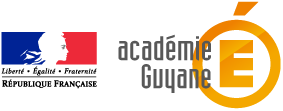 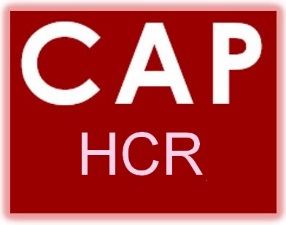 Insérer ici le logo de  l’établissementPôle 2« Accueil, commercialisation et services en HCR»Compétence 3 : Accueillir, prendre en charge, renseigner le        client et contribuer à la vente des prestations. Compétence 4 : Mettre en œuvre les techniques de mise en          place et de préparation dans le respect des consignes et des          règles d’hygiène et de sécurité. Compétence 5 : Mettre en œuvre les techniques        professionnelles,  assurer la prestation et son suivi dans un         objectif de satisfaction client.  Compétence 6 : Communiquer en fonction du contexte        professionnel et en respectant les usages de la profession.